FHS Band Boosters Meeting – Monday, July 13, 2015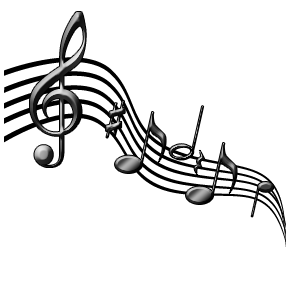 Opening remarks:  Shannon DingusWelcome Everyone! Thank you for coming out tonight to show support for the band!Susan and I met with Mr. Gabalski on June 22nd to discuss how the Boosters could be helpful to the new Choir Director (Laura Lazuravitz) that will be coming to Freedom this fall.  We also discussed the Charms program and Mr. G recommended that we clear that with the Music Supervisor and Music Specialist.  I corresponded with them and they said that Stone Bridge, Champe, and Heritage were already using the program and had good success with it. I sent an email to the Executive Board and we all agreed to begin the one year subscription.  Trace was going to work on signing us on.We are looking forward to a great beginning of the Marching Band season and the “The Speed of Sound” show.We have had two budget/planning meetings since the last Booster meeting.  Our discussions have brought out new ideas and goals. (and a few questions)To help our Vision 2020 reach fruition we would like to discuss using a percentage distribution of the Sponsorship and General Fund-Fundraising (Courtesy of our Fundraising Team) to be put into the following suggested categories:  Savings Account-20%Hardship Scholarships-20%The Spirit of Freedom Marching Band-15%Winter Drumline-15%Winter Guard-15%Instructional Assistants-10%Urgent Emergency Expenses-5%Shannon to add an Operational/Repair categorySuggestion: Invite Jen, Bethany, Keith, and Danny to the Band Booster’s meeting to gain their support/understanding of the budget.Also:  Start Looking Ahead!!  We will have many open positions on the Board with Students Graduating and expiration of term.  These positions are one year terms.  They are elected at the December meeting and begin their position in January.  I would like for each Executive Member (if they are not continuing) to approach other band parents and ask if they would consider a position on the Board. This is also a good time for them to “shadow” you.Approval of June Minutes:  Caroline GilmanCorrection for June meeting minutes: Susan approved the closing of the meeting and Mark seconded it.Susan approved the June meeting minutes; Laurie seconded them.Treasurer’s Report:  Trace Jenkins Trace set up the Charm’s 60-day free trial account. He will begin adding individuals. Annual fee will be $365/year.This month, most items are clean-up (both collecting past dues and pay for repairs). Caroline approved the treasurer’s report; Shannon seconded.VP Operations Report:  Susan Bean Band Uniforms – going to the cleaners tomorrow; will take 2 weeks. Students will be measured the week of Aug 10th; Susan Stefano will help Susan Bean.Band Camp – Charms will be loaded for band camp (calendar, notification, etc.) Spirit Wear (Ji-Hyun) – Website is live and the orders are coming in for the first order (deadline is 7/25). Scott will update the Band Boosters website and Facebook with the spirit wear site.VP Logistics Report:  Mark Scheyder Band Camp Support (volunteers, prop construction, instrument repair, pit crew leader) – Props have been purchased for this year; no need to construct anything.Fundraising/Sponsorship Report (Melanie and Linda) – Sold an athletic sign and three people promised money that may be in the booster mail box. Kathy Worek donated. Looking to sell cushions and glow sticks at the football games.VP Guard Report:  Chris Mulcahy – A budget was provided to Joel. Jen would like another Guard Tech to help with the large number of new team members. Uniforms were ordered today. New guard parents pay ~$200 on top of the regular guard fee (covers warm-up suit, make-up, hat, boot/boot tip). Joel has budgeted $180/uniform, which includes the boot tip. Joel will discuss the details with Jen. Script – Is a program to fund raise by shopping in various places. For example, a student can earn $4 on every $25 spent at Walmart. This will really help students build their accounts to pay expenses.Mr. Galway’s Report: Mr. Galway  Still working on extra storage space for the marching band students.Members agreed NOT to host a competition for the Atlantic Indoor Association next year.Joel will work on the budget this week and send to Captain Heads for review, then to Shannon & Susan, for larger distribution.The full school year calendar has been set. Jazz Cabaret is Friday, May 13, 2016. Joel will share the full calendar with everyone.Closing:  Shannon Dingus Melanie approved the closing of the meeting; Susan seconded it.Next Meeting Date:  Monday, August 10th, 2015Next Budget Planning Meeting: Wednesday, July 29 at 10am                     			PresentNameCheck for your action item.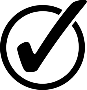 They are noted with underlined text.XCaroline GilmanCheck for your action item.They are noted with underlined text.Carolyn UbelhartCheck for your action item.They are noted with underlined text.XChris MulcahyCheck for your action item.They are noted with underlined text.XJi-Hyun AhnCheck for your action item.They are noted with underlined text.XJoel GalwayImportant Dates coming up:July 9, 16, 23, 30	Full Band practice, 6-9pmJuly 27-29	Leadership Team 5-8pmAugust 3	Band Camp Starts for Perc., Guard, LeadersAugust 10	Band Camp Starts for EVERYONEAugust 15	Mattress Sale FundraiserAugust 31	First day of schoolSept 19	Competition (Woodrove HS)Sept 25	Football Game at home (Loudoun County)Sept 26	Competition (Herndon HS)SLaurie GravesImportant Dates coming up:July 9, 16, 23, 30	Full Band practice, 6-9pmJuly 27-29	Leadership Team 5-8pmAugust 3	Band Camp Starts for Perc., Guard, LeadersAugust 10	Band Camp Starts for EVERYONEAugust 15	Mattress Sale FundraiserAugust 31	First day of schoolSept 19	Competition (Woodrove HS)Sept 25	Football Game at home (Loudoun County)Sept 26	Competition (Herndon HS)XLinda WhitakerImportant Dates coming up:July 9, 16, 23, 30	Full Band practice, 6-9pmJuly 27-29	Leadership Team 5-8pmAugust 3	Band Camp Starts for Perc., Guard, LeadersAugust 10	Band Camp Starts for EVERYONEAugust 15	Mattress Sale FundraiserAugust 31	First day of schoolSept 19	Competition (Woodrove HS)Sept 25	Football Game at home (Loudoun County)Sept 26	Competition (Herndon HS)XMark ScheyderImportant Dates coming up:July 9, 16, 23, 30	Full Band practice, 6-9pmJuly 27-29	Leadership Team 5-8pmAugust 3	Band Camp Starts for Perc., Guard, LeadersAugust 10	Band Camp Starts for EVERYONEAugust 15	Mattress Sale FundraiserAugust 31	First day of schoolSept 19	Competition (Woodrove HS)Sept 25	Football Game at home (Loudoun County)Sept 26	Competition (Herndon HS)XMelanie RoukisImportant Dates coming up:July 9, 16, 23, 30	Full Band practice, 6-9pmJuly 27-29	Leadership Team 5-8pmAugust 3	Band Camp Starts for Perc., Guard, LeadersAugust 10	Band Camp Starts for EVERYONEAugust 15	Mattress Sale FundraiserAugust 31	First day of schoolSept 19	Competition (Woodrove HS)Sept 25	Football Game at home (Loudoun County)Sept 26	Competition (Herndon HS)XScott PhilbenImportant Dates coming up:July 9, 16, 23, 30	Full Band practice, 6-9pmJuly 27-29	Leadership Team 5-8pmAugust 3	Band Camp Starts for Perc., Guard, LeadersAugust 10	Band Camp Starts for EVERYONEAugust 15	Mattress Sale FundraiserAugust 31	First day of schoolSept 19	Competition (Woodrove HS)Sept 25	Football Game at home (Loudoun County)Sept 26	Competition (Herndon HS)XShannon DingusImportant Dates coming up:July 9, 16, 23, 30	Full Band practice, 6-9pmJuly 27-29	Leadership Team 5-8pmAugust 3	Band Camp Starts for Perc., Guard, LeadersAugust 10	Band Camp Starts for EVERYONEAugust 15	Mattress Sale FundraiserAugust 31	First day of schoolSept 19	Competition (Woodrove HS)Sept 25	Football Game at home (Loudoun County)Sept 26	Competition (Herndon HS)XSusan BeanImportant Dates coming up:July 9, 16, 23, 30	Full Band practice, 6-9pmJuly 27-29	Leadership Team 5-8pmAugust 3	Band Camp Starts for Perc., Guard, LeadersAugust 10	Band Camp Starts for EVERYONEAugust 15	Mattress Sale FundraiserAugust 31	First day of schoolSept 19	Competition (Woodrove HS)Sept 25	Football Game at home (Loudoun County)Sept 26	Competition (Herndon HS)XTrace JenkinsImportant Dates coming up:July 9, 16, 23, 30	Full Band practice, 6-9pmJuly 27-29	Leadership Team 5-8pmAugust 3	Band Camp Starts for Perc., Guard, LeadersAugust 10	Band Camp Starts for EVERYONEAugust 15	Mattress Sale FundraiserAugust 31	First day of schoolSept 19	Competition (Woodrove HS)Sept 25	Football Game at home (Loudoun County)Sept 26	Competition (Herndon HS)Sarah Jane KinzerImportant Dates coming up:July 9, 16, 23, 30	Full Band practice, 6-9pmJuly 27-29	Leadership Team 5-8pmAugust 3	Band Camp Starts for Perc., Guard, LeadersAugust 10	Band Camp Starts for EVERYONEAugust 15	Mattress Sale FundraiserAugust 31	First day of schoolSept 19	Competition (Woodrove HS)Sept 25	Football Game at home (Loudoun County)Sept 26	Competition (Herndon HS)Bethany ThomasImportant Dates coming up:July 9, 16, 23, 30	Full Band practice, 6-9pmJuly 27-29	Leadership Team 5-8pmAugust 3	Band Camp Starts for Perc., Guard, LeadersAugust 10	Band Camp Starts for EVERYONEAugust 15	Mattress Sale FundraiserAugust 31	First day of schoolSept 19	Competition (Woodrove HS)Sept 25	Football Game at home (Loudoun County)Sept 26	Competition (Herndon HS)